 Army ArtCatalogue Coordinator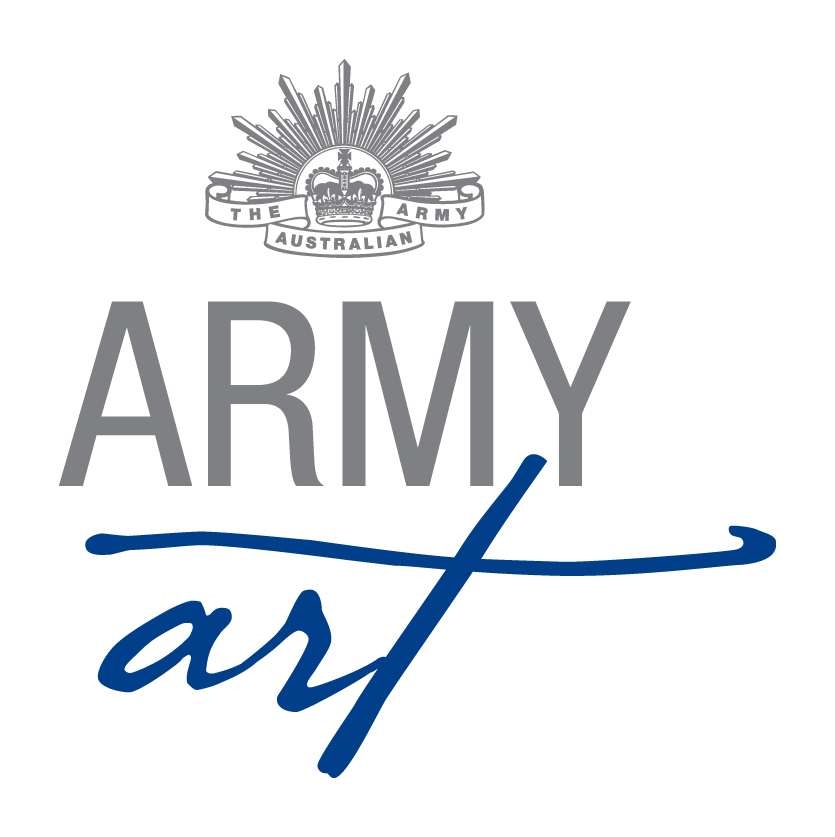 1.	Position Duties and Description	21.1	Role	21.2	Skills Required	21.3	Sub Committee/Meetings	31.4	General	31.5	Sequence of Events	32.	Other Relevant Documents	6Appendix A - Document Control	7Position Duties and DescriptionA Committee member should:Attend monthly meetingsAssist with the setting up of the venue (during the day and/or evening)Work over acceptance weekendWork on Opening NightWork over the weekend of the show Assist with packing up the venueRoleThe aim of the Catalogue Coordinator is to manage the production of the catalogue.  This includes:Managing the Army Art DatabaseProviding information to the Painting and Special Exhibits Coordinators on previous salesProcessing entries into the database as they are receivedProviding rate and number of entries received to date information to the Painting and Special Exhibits Coordinators upon requestProducing the sales booksProducing the catalogueLiaising with the Treasurer to produce a list of payments to artistsSkills RequiredNB:  The person who takes this role must have Microsoft Access 2007 or later on their computer.To fulfil this role the following skills would be useful:Be familiar with using a database systemGood organisational skillsApproachable and sensitive to the feelings of othersGood communication and interpersonal skillsFlexibilityEye for detailImpartialityFairnessRespect confidencesSub Committee/Meetings	Sub Committees have been formed with the aim of reducing formal meeting times with each subcommittee having the power to make decisions relevant to their area without referral to the Army Art CommitteeThe Catalogue Coordinator along with the Publicity Coordinator, Ticketing Coordinator and member of the Executive forms the Marketing Sub-CommitteeRefer to Sub Committee Operational Guidelines for subcommittee meeting and decision requirementsEnsure copies of all formal letters, and relevant memos and emails are forwarded to the Secretary for recording and filingProvide entry statistics graph when entries start to be receivedGeneralAny enquiries received are to be referred on to the relevant Coordinator – please do not second guess answers/responses/repliesGrievances are to be dealt with privately away from the Army Art Venue, volunteers, guests and artistsSequence of EventsImmediately After AppointmentInstall the database on the computer (refer to the Art Show Management User Manual for instructions)Practice using the system on a training database (ask questions of the previous coordinator if required)Produce a list of artists for the Painting and Special Exhibits Coordinators showing the number of sales for each artist over the yearsGet the Coordinators to return the list with each artist marked as:Invite; orPast (not to be invited ever again); andDetails of new artists (Name, address, phone number, email, etc.)Modify the existing artists and enter the details of new artists into the databaseAs Entries are received and forwarded on by CoordinatorsEnter the details from the entry form into the database (refer to the Art Show Management User Manual), checking all the artist details i.e. name, address, phone numbers, email etc.Provide Publicity Coordinator break down of suburb listing to enable targeted marketingOne Month Prior to Opening NightChairperson to provide article detailing previous year’s achievements and how the beneficiaries utilised their donationsPrint a draft catalogue (without the details of the artists’ work) for the Chairperson to review the static detailsTwo Weeks Prior to Opening NightPrint draft sales books and have the Painting and Special Exhibits Coordinators proof read themMake changes to the database as reported by the Painting and Special Exhibits CoordinatorsPrint sales books.  Make sure all Guidelines are inserted into the back of the sales books before they are bound (preference for laser printing)Produce painting numbers that require multiples (i.e. 165a, 165b, 165c) so the number can be printed the correct number of times (i.e. 165 x 3 times), laminated and provided to Painting Coordinator for Acceptance DayDiscuss with printer the number of catalogues required – catalogues are recycled over Opening Night and the weekend so 1 per person attending is not required - Send a copy of the catalogue cover in pdf format to printer.  The artwork is to be one pdf document not four individual documents.  The catalogue cover needs to be printed a few days before the rest of the catalogue to allow for drying timeCommittee to provide details to be included in catalogue along with sponsors’ logos for preparation of PowerPoint presentation to be shown on Opening NightOne Week Prior to Opening NightOver the weekend after acceptance day:Check sales books for changes made during acceptance and enter any amendments into databaseProduce a complete draft catalogue for proof reading no later than Saturday middayMake any changes to the draft and/or the database (anything that affects the artist detail or item details will need to be changed in both the draft catalogue and database) by Sunday middayOn Monday morning send (usually by email) the insert for the catalogue, in pdf format, to the printer.  Make sure printer knows that catalogue has to be delivered to the show by no later than Thursday middayWeekend of ShowOn Saturday morning, enter the sales for Opening Night into the database (refer to the Art Show Management User Manual)Produce sales statistics for Opening Night from the database (refer to the Art Show Management User Manual) and provide Chairperson with copyOn Sunday morning, enter the sales made on Saturday.  This can be done progressively during Saturday (clearly mark off as entered)On Sunday afternoon, after pickup, enter the sales for Sunday.  This can be done progressively during Sunday (clearly mark off as entered).  Complete sales entry as soon as possible following close of show.Monday Post Opening NightCheck all sales have been entered into databaseProduce sales statistics for Saturday and Sunday and send to ChairpersonPrint out the payments that need to be made to each artist.  Check and correct any discrepancies and re-print report.Send payment report to Treasurer along with envelopes or labels for each artist For the First Meeting after the ShowPrint out statistics and present results to CommitteePrepare a list of suggestions to improve the show and forward them to the Secretary for discussion at the meetingOne Month Post Opening NightLiaise with the Chairperson and update the Catalogue Coordinators duty statement Return updated folder to the Chairperson at AGMProvide a copy of the database to the ChairpersonOther Relevant DocumentsOther documents required and supplied separately are:Sales Book CoversCatalogueArt Show Management User ManualDocument ControlDateVersionSections/AllNameReason for Change14/02/20111AllDon MaskewInitial Document13/02/20142AllSecretaryFormat & standardisation of document20/11/2010431.1, 1.3, 1.4.1-4SecretaryRefer Minutes 19th November 2014 – Action List